Vålerenga Mannskor synger Rudolf Nilsen på LillestrømInnboks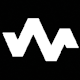 Hallo Lørenskog Mannskor
Vi i Vålerenga Mannskor kommer til Lillestrøm 4. mai for å synge nyskrevne arrangement til nye og gamle melodier til Rudolf Nilsen sine tekster. Arrangementer laget av noen av Norges fremste komponister og arrangører for kor!
Leif Høghaug vil fortelle om Rudolf Nilsens liv, diktning og samtid imellom sangene. Leif arbeider for tiden med en biografi om nettopp Rudolf Nilsen, - og Vålerenga mannskor og vil synge sanger som betyr noe.Vi håper at dere fra kormiljøet i Drammen vil stille mannsterke opp for å høre på oss på Lillestrøm kulturpub kl 19. Og ta gjerne med familie og venner:-)mer om arrangementet og billetter:
https://valerengamannskor.ticketco.events/no/nb/e/vaalerenga_mannskor_synger_rudolf_nilsen. Det vil også være mulig å kjøpe billetter i døren.

Del gjerne facebook arr:
https://fb.me/e/2mN2EoMFs

PS vi synger også:Vålerenga Kirke 1 mai kl 18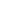 Håndverkeren selskapslokaler, Drammen, 2. mai kl 19
Grorud Samfunnshus 5. mai kl 19Vedleggsområde26. apr. 2022, 08:34 (for 5 døgn siden)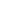 